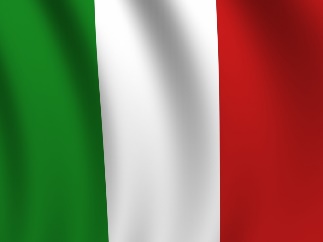 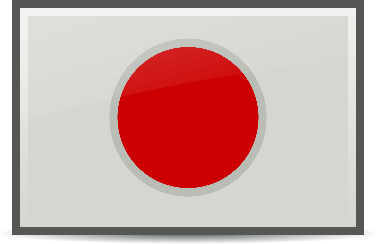 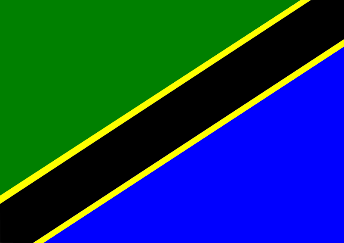 International Day 2018The students are studying the following countries:Class:						Country:Ms. Ginny and Ms. Pam			Denmark		Ms. Shannon and Ms. Dana		MadagascarMs. Ana Maria and Ms. Valerie           IrelandMs. Angie and Ms. Carolina		SwitzerlandMs. Dolores and Ms. Anna		South AfricaMs. Maggie and Ms. Stefanie		UkraineMs. Rebecca and Ms. Kaitlin		Ancient ChinaWe believe in exploring other cultures to create peace and understanding in our world. The students have had a wonderful time learning about the language, food, clothing, music and history of these countries. They look forward to sharing what they have learned on February 22(toddler and primary), and February 23 (Elementary)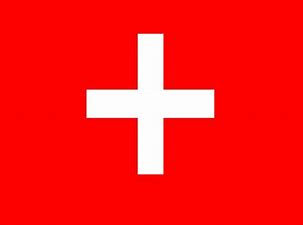 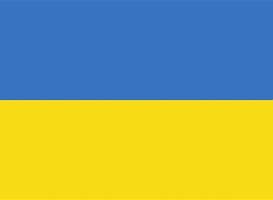 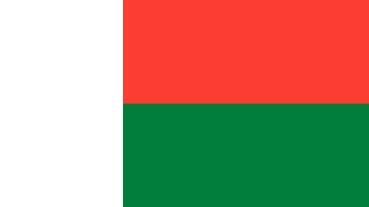 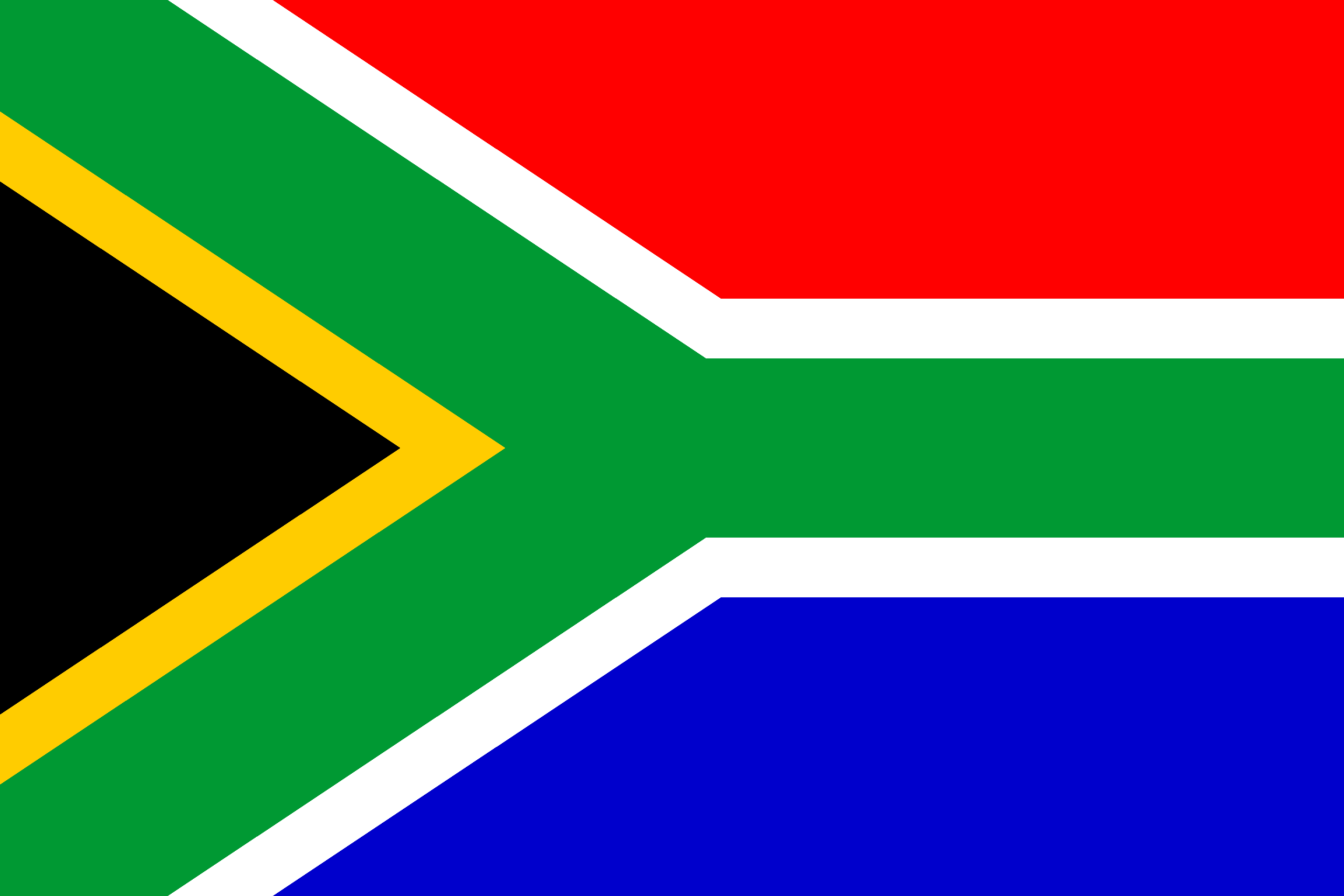 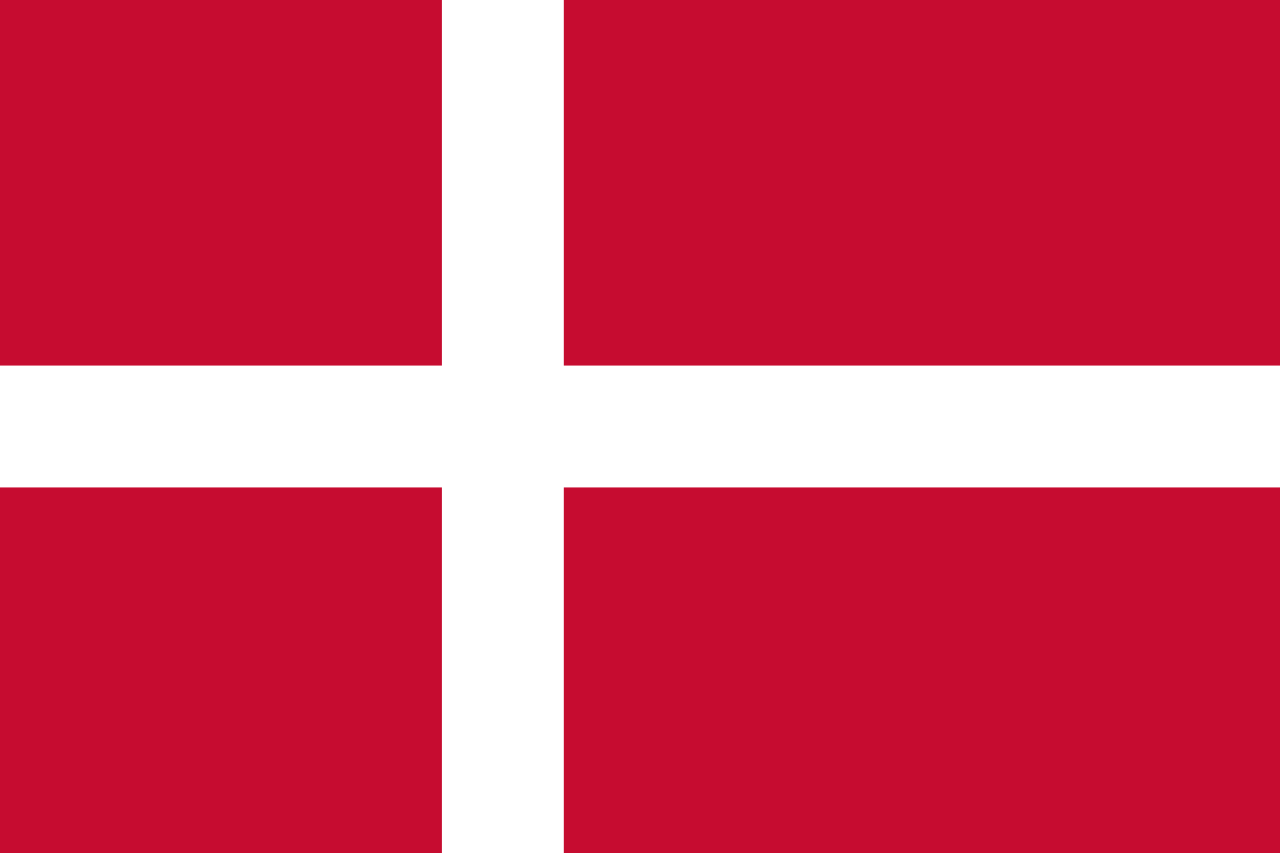 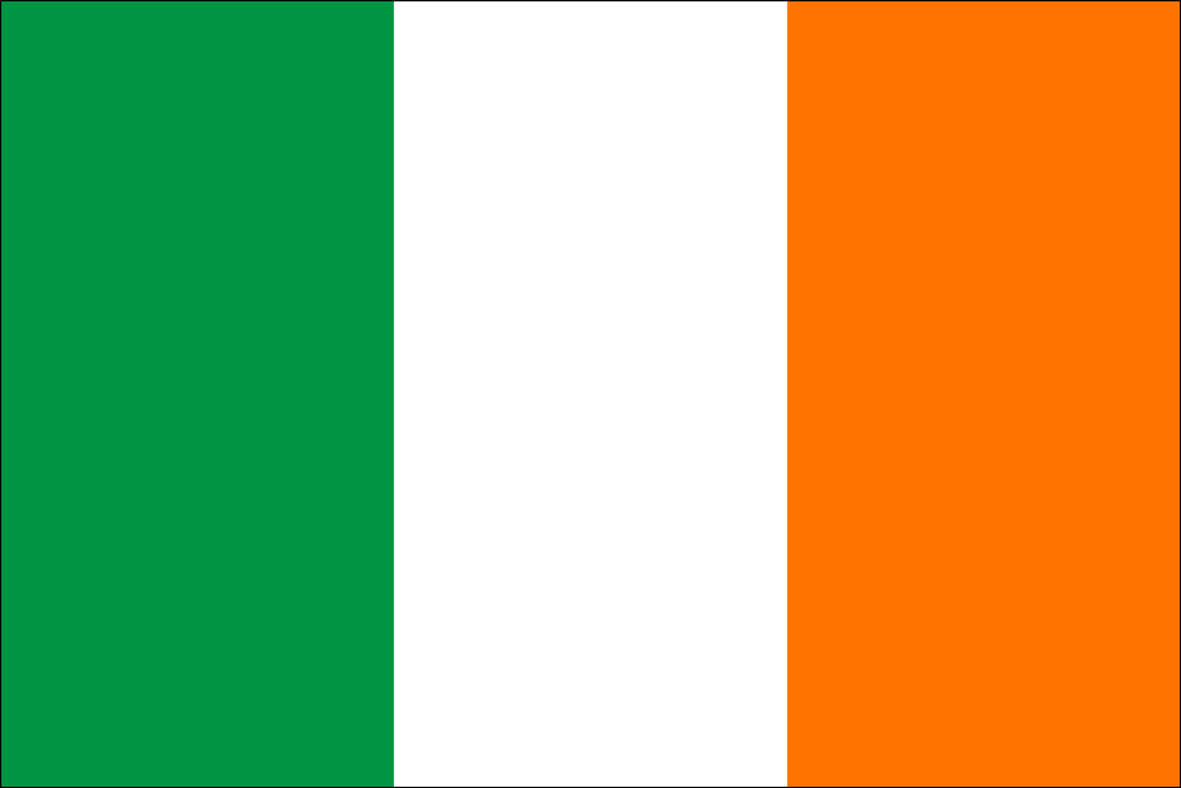 